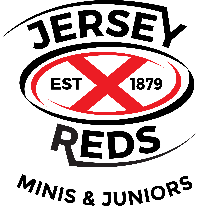 2021/2022 Season First Aid Risk AssessmentThis risk assessment has been developed using the RFU Community Rugby: Pitch-Side First Aid & Immediate Care Provision Guidelines - Training & Matches 2012-22 Season in accordance with RFU Regulation 9 It covers M&J Activities which include: All age Grade U6s-U19s, U15 & U18 Girls and Touch training and matches Training/matches at the Jersey Rugby Club, Airport Rugby Fields, Strive Health Club (and at any other location in Jersey)First aid provision for travel/away matches will be specified on the relevant M&J’s Travel Risk AssessmentFirst aid provision for tournaments/festivals will be specified on a specific tournament/festival M&Js Risk AssessmentRisk / issue / matterMitigation/GuidanceActions Responsibilities First aid kits need to be stocked appropriately and available pitch-side for training and matches.Each squad’s Emergency First Aider (EFA) will be provided with a basic first aid kit which will include first aid equipment appropriate to the EFAs scope of practice.Venue EFA Leads will carry additional First Aid equipment which will include pre-hospital immediate care equipment appropriate to the lead EFAs scope of practice.M&J Venue/Lead EFA to source, fill and supply basic first aid kits to each squad’s EFA at the beginning of the season.Expiry dates to be checked and a note made of any products which may expire (M&J EFA Leads to monitor)Venue EFA to contact EFA Leads when stock running lowJL/ACSquad EFAAdditional first aid kit/  equipment: Spinal Boards/CollarsAutomated External Defibrillator (AED) All equipment will be stored appropriately, regularly checked and maintained as appropriate.Specialist equipment should only be used by appropriately trained individuals.Equipment to be checked prior to each session for any faults or damage.ACMedical RoomA medical room is available at the top of Pitch 2 at the Jersey Rugby Club It includes:A refuse container; A store for first aid materials; A container for the safe disposal of clinical waste;  A couch with waterproof protection, clean pillows and blankets; A record book for recording incidents where first aid has been given.Medical room to be sanitized after every session and every patient seen.AC / JLHead case concussion awarenessAll volunteers must complete the free online HEADCASE concussion awareness module on an annual basisAll volunteers to be informed of annual requirement.Compliance to be monitored and reminders sent where necessaryCommitteeEmergency First Aider (EFA) TrainingEnsure that all first aiders are appropriately trained and qualifications are up to date. Including a DBS check for first aiders who work regularly and/or unsupervised in age grade rugby.The minimum qualification for an EFA involved in rugby is a Level 3 First Aid Qualification (based on the Regulated Qualifications Framework (RQF), e.g. Emergency First Aid in Rugby Union or Emergency First Aid at Work.Venue EFA to monitor and arrange EFA training as necessary.TBCAC/JLPitch-side EFAAll appointed EFAs for each training session and match are briefed appropriately and have a clear understanding of their role and responsibilities.For training there will be a ratio of 1 EFA to 40 players (For smaller groups it may be appropriate for 1 EFA to cover more than one age group e.g. 1 EFA covering U7 and U8 where there is a total of 40 or less children across both age-groups at the same location/pitch.)For matches (U9-U13) there will be 1 EFA per match (this is the home team responsibility).For matches U14-U19 boys and U15 & U18 Girls there will be 1 EFA per team.Venue EFAs to brief squad/pitch-side EFAsSquad/pitch-side EFA responsibilities:Being pitch-side and ready to assess and manage any incidents/injuries immediatelyHaving their own allocated fully stocked appropriate pitch-side first aid kit. Being familiar with the club/venue Medical Emergency Action Plan for the venue.Ensuring they complete all injury/incident report forms as appropriate.AC/JLSquad/Pitch-side EFAsVenue EFAThe Venue EFAs have an overseeing capacity for the club/venue/event (i.e. covering the whole venue/event and they should not be attached to a specific squad/team).The role and responsibilities of a Venue EFA include:Should be on site but doesn’t need to be present pitch side. (Where multiple sites are being used, there should be a Venue EFA for each site).May be responsible for the general first aid responsibilities (e.g. covering off-field / spectator provision), however on-pitch provision should always be available.May need to provide cover and/or deal with an injury to avoid any delay in training/play. Reviewing any player who has had to stop playing or training during that day/session and ensure all injuries are recorded and reported appropriately.Should be easily contactable by radio or mobile from the pitch-side, e.g. if a pitch-side EFA requires assistanceVenue EFAsEmergency Action Plan (EAP) for on-pitch incidentsThe EAP includes:Details of all key club personnel who should be informed A process to ensure the emergency services are contacted immediately when neededDetails on the information to give to the emergency services e.g. correct postcode.A clear vehicular access for an ambulance or other emergency vehicle.How to access to any first aid equipment if appropriate (and trained to use).Consideration of estimated emergency services attendance time.Copies of the club’s EAP should be in every first aid kit as well as a copy displayed appropriately in the club.The EAP will be shared with all coaches/managers and EFAsNeed EAPAC/JLRecording and ReportingThe club has a process for recording incidents and injuries that require first aid attention. Every EFA should be made aware of the process/ have access to ensure all applicable incidents /injuries are recorded appropriately. The process must be GDPR compliant, with all records stored appropriately and securely.All coaches/managers and EFA’s will be aware of the process to record incidents(need process/links for injury reports) Will send separatelyAC/JLReportable/serious injuriesReportable Injury Events to the RFU are defined as:An injury which results in the player being admitted to a hospital (this does not include those that attend an Accident or Emergency Department and are allowed home from there)Deaths which occur during or within 6 hours of a game finishing.Clubs are also required to report injuries in which artificial grass pitches or equipment such as sports goggles are involved Ensure that every EFA is aware of the process.In the event of a serious injury which fulfils one of the above definitions, after providing immediate first aid and arranging transport by ambulance to hospital, the following protocol is to be followed:A club representative must phone the RFU Injury Reporting Helpline 0800 298 0102, or email SportsInjuriesAdmin@rfu.com as soon as the seriousness of the player’s condition is confirmed and certainly within 48 hours of the game or training session.In the event of a potentially catastrophic injury or fatality the RFU Injured Players Foundation (IPF) will be notified and will get in touch with the club and/or player (or their family) to confirm the injury and any immediate welfare needs.The club will be asked to complete and return an injury report form.The club must notify their insurers.  Record witness statements. Where a potential insurance or personal injury claim may arise, clubs and schools are advised to retain on file witness statements. These statements must confine themselves to the facts and not include opinion, hearsay or apportion or infer blame. They must be signed and dated by the person making them. AC/JL